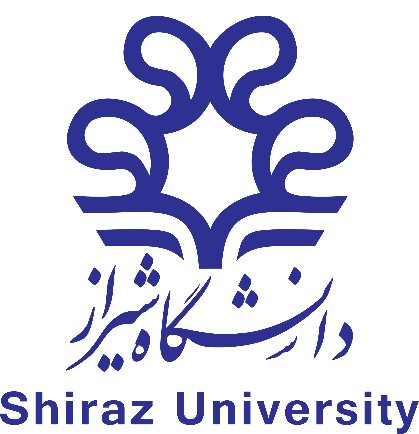 طرح پژوهشی دوره پسادکترینوع پسادکتری ....................نام و نام خانوادگی پژوهشگر پسادکتری....................عنوان طرح....................استاد میزبان....................محل فعالیتدانشکده/پژوهشکده/مرکز پژوهشی ....................*: این سند با الهام از سند طرح های پژوهشی بنیاد علم ایران طراحی و ساخته شده است.  تعهد استاد میزبان جهت جذب محقق پسا دکترانظر به اینکه اینجانب .....................  عضو هیأت علمی دانشکده .....................  دانشگاه شیراز در خصوص اعطای تسهیلات دوره پسادکتری .....................  ضمن پذیرش میزبانی سرکار خانم /جناب آقای دکتر.....................  متقاضی گذراندن دوره پسا دکترا با عنوان " .....................  " بدین وسیله کلیه تعهدات مربوطه  را که شامل و نه منحصر به موارد زیر را تضمین می نمایم: پرداخت سهم دانشگاه از حق الزحمه پژوهشگر پسادکترا بر اساس ابلاغیه معاونت پژوهشی دانشگاه و ارائه منظم فیش پرداخت آن به معاون پژوهشی دانشگاه، از محل اعتبار .....................  یا سایر منابع شخصا متعهد می شوم و دانشگاه نسبت به تأمین حقوق و سایر مزایای دوره پسا دکترای مذکور هیچ گونه مسئولیتی نخواهد داشت.رعایت کلیه الزامات بیمه ای در صورت شمول و پرداخت هر نوع هزینه و انجام هر نوع پیگیری در رابطه با قوانین بیمه و تامین اجتماعی در خصوص به کارگیری پژوهشگر پسا دکترینظارت بر رعایت کلیه و مقررات دانشگاه توسط پژوهشگر محترم به ویژه در خصوص استفاده از تسهیلات و امکانات دانشگاه الزام به ارائه و اعلام گزارش فعالیت و دستاوردهای دوره پسا دکترا به معاونت پژوهشی دانشگاه به صورت منظم طی دوره های سه ماهه     مشخصات پژوهشگر پسادکترا مشخصات فردی:نام و نام خانوادگی : 	نام پدر: 		         			تاریخ و محل تولد: 				محل صدور: 	تابعیت: 				      	شماره شناسنامه: 			 	کد ملی:  تلفن همراه : 				تلفن منزل:  				تلفن مواقع ضروری:  	پست الکترونیکی: 				وضعیت نظام وظیفه:				وضعیت تاهل: آدرس محل سکونت :  سوابق تحصیلات دانشگاهی:     سوابق اشتغال متقاضی      سابقه پژوهشی: عنوان مقاله واطلاعات (نشریه، کنفرانس)- عنوان واطلاعات طرح (بنیادی،کاربردی)، ثبت اختراع و کتاب سابقه آموزشی : چنانچه در دانشگاه ها یا موسسات آموزش عالی و پژوهشی سابقه تدریس دارید . در جدول زیر مرقوم فرمایید.مشخصات استاد میزبان:نام و نام خانوادگی: ........................................................  مرتبه علمی : ...............................................  گروه آموزشي: ...........................................دانشکده/ مرکز  پژوهشی : ..........................................................................مدارک لازم برای تشکیل پروندهیک نسخه اصل فرم پذیرش تکمیل شده و عکس بر روی آن پرینت/الصاق شده باشد، فایل تصویر از تمام صفحات شناسنامه متقاضی، فایل تصویر کارت ملی، فایل تصویر موید وضعیت خدمت وظیفه عمومی، فایل عکس پرسنلی 4×3 جدید (رنگی و تمام رخ با زمینه سفید)، تصویر مدرک تحصیلی يا گواهي فراغت از تحصيل دوره دكتري و رزومه و سوابق علمی، پژوهشی و اجرایی متقاضی امضا و تاریخاظهارنامه و تعهد همكاري تمام وقت پژوهشگر پسادکترااينجانب .......................... فرزند .......................... به شماره شناسنامه .................. صادره از ................................. ساكن ...................................................................................... تلفن ....................................... پژوهشگر پسادكتري پرديس/دانشكده/ مركز تحقيقاتي............................................. بدينوسيله متعهد و ملزم مي شوم كه درطي دوره پسادكتري به صورت تمام‌وقت (حداقل40 ساعت كاري در هفته) زیر نظر استاد میزبان جناب آقای/سرکار خانم دکتر ........................... با دانشگاه شیراز همكاري نموده و در هيچ سازماني اعم از دولتي يا خصوصي شاغل نباشم.در صورتي‌كه خلاف آن ثابت شود، دانشگاه مجاز مي‌باشد علاوه بر استرداد كليه هزينه‌هاي مصرفي و خسارات وارده به دانشگاه اعم از هزينه‌هايي كه بابت حقوق و مزايا و يا هزينه‌هايي كه به صورت غيرمستقيم در رابطه با دوره صرف شده است، طبق مقررات موجود اقدام نمايد. همچنین با اطلاع کامل از رويه ها و ضوابط ارائه طرح، اين پرسشنامه را تکميل و کليه مندرجات آنرا تاييد مي نمايم. مسئوليت وجود هرگونه نقص يا اشتباه در پيشنهاد ارائه شده بر عهده اينجانب بوده و متعهد ميشوم که اين طرح قبلاً در داخل و خارج کشور انجام نشده و بطور همزمان نيز براي موسسات ديگر جهت حمايت ارائه نگرديده است.نام و نام خانوادگي پژوهشگر                      	تاريخ			امضاء و اثر انگشت«جزئیات طرح پژوهشی» عنوان طرح:فارسي: انگليسي:  مجری/پژوهشگر:استاد میزبان: طرح شما با کدامیک از اولویت ها و ماموریت های پژوهشی دانشگاه شیراز مطابقت دارد، لطفاً توضیح دهید؟ بيان مسأله:ضرورت و اهميت اجراي طرح:مروري بر ادبيات و پيشينه تحقيق:اهداف اصلي و فرعي طرح:سوالات يا فرضيههاي تحقيق:زمينه هاي استفاده و کاربرد نتايج ( توليد دانش فني ، توليد نمونه محصول ، ارائه خدمات ):روش انجام طرح:نوآوری:روش انجام تحقيق:روش جمعآوري اطلاعات:روش نمونهگيري (در صورت لزوم):روش تحليل دادهها:نمودار مراحل اجرايي تحقيق:محدوديتهاي اجراي تحقيق:شرح علمي و ارائه مشخصات فني و آزمايشگاهي طرح (در صورت وجود):فهرست منابع و مآخذ مورد استفاده براي انجام طرح (بر اساس استاندارد APA):فوايد طرح: ساير توضيحات مورد نياز:فعاليتهاي طرح و زمانبندي طبق نمودار گانتفرم پذیرش پژوهشگر پسادکترا با استناد به نامه شماره .........................مورخ ............... معاون پژوهشی پردیس/دانشکده/.................... دانشگاه شیراز با پذیرش پژوهشگر پسادکتری آقا/ خانم                        به راهنمایی استاد پذیرش‌دهنده آقای / خانم ..................... عضو هیات علمی دانشکده/مرکز پژوهشی ............................................جهت انجام طرح پژوهشی پسادکتری با شرایط زیر موافقت می‌گردد. موضوع طرح: اجرای پيشنهاد تحقيق ارائه‌شده تحت عنوان".............................................................................................................."مدت اجرای طرح: این طرح برای مدت ....... ماه از تاریخ.................. لغایت..................... اجرا می‌گردد. مدت آن در صورت تایید استاد پذیرش‌دهنده طبق آیین نامه قابل تمدید خواهد بود.نوع طرح پسا دکتری: ...........................اولویت پژوهشی: ........................... اعتبار طرح: اعتبار مالی طرح با توجه به توافق استاد پذیرش‌دهنده و پژوهشگر به مبلغ ...........................  ریال مشتمل بر کلیه کسورات و تعهدات قانونی موضوعه از محل ........................... تامین می‌گردد.  تعهدات پژوهشگر پسادکتریپژوهشگر پسادکتری موظف است طی دوره پسادکتری با نظارت و هماهنگی پذیرش‌دهنده به طور تمام‌وقت به امور پژوهشی اهتمام ورزد.نتایج تحقیقات در مدت پسادکتری و درآمدهای ناشی از آنها متعلق به دانشگاه شیراز بوده و داوطلب پسادکتری از نظر حقوقی متعهد می‌شود که در انتشار نتایج علمی، مقالات، کتب، ثبت اختراعات و سایر تولیدات علمی، مالکیت مادی و معنوی دانشگاه را محفوظ داشته و امور فوق را با نظر پذیرش‌دهنده به انجام برساند.چنانچه عملکرد پژوهشگر پسادکتری مورد تایید استاد پذیرش‌دهنده و معاونت پژوهشی قرار نگیرد، دانشگاه می‌تواند همکاری را فسخ نماید.در صورتیکه پژوهشگر انصراف خود را اعلام و از انجام امور محوله استنکاف نماید و یا هر گونه خسارت به اموال دانشگاه برساند لازم است هزینه‌های برآورد شده ناشی از موارد مذکور را به دانشگاه مسترد نماید.پژوهشگر کلیه مقررات مندرج در شیوه نامه پسادکترا دانشگاه شیراز و ابلاغات بعدی را مطالعه و رعایت نماید.دستاوردهای مورد انتظار: ....................................................................................................................................امضااستاد میزبانمعاون پژوهشی دانشکده یا رئیس مرکز پژوهشی دکتر ...........................دکتر ...........................مقطع رشتهکشور محل تحصیلدانشگاه تاریخ شروعتاریخ پایانکارشناسیارشددکتریسایرمحل کارواحد سازمانینوع مسئولیتشهرستانتاریخ شروعتاریخ پایاننشانیتلفنعنوان مقاله/کتاب/طرحنام نشریه/محل اجرای طرح/نام ناشرتاریخ چاپنوع مقاله/کتاب/طرحنام دانشگاهعنوان درستاریخ شروعتاریخ پایانآدرس موسسهتلفنپژوهشگر پسادکتریاستاد میزبانمعاون پژوهشی دانشکده یا رئیس مرکز پژوهشی دکتر ...........................دکتر ...........................دکتر ...........................شماره مرحله / فعاليتنام مرحله/ فعاليتمرحله/ فعاليت پيش‌نيازدرصد وزني به كل پروژهمنابع مورد استفاده مدت زمان اجرا(ماه)نمودار زمان‌بندي(ماه)نمودار زمان‌بندي(ماه)نمودار زمان‌بندي(ماه)نمودار زمان‌بندي(ماه)نمودار زمان‌بندي(ماه)نمودار زمان‌بندي(ماه)نمودار زمان‌بندي(ماه)نمودار زمان‌بندي(ماه)نمودار زمان‌بندي(ماه)نمودار زمان‌بندي(ماه)نمودار زمان‌بندي(ماه)نمودار زمان‌بندي(ماه)شماره مرحله / فعاليتنام مرحله/ فعاليتمرحله/ فعاليت پيش‌نيازدرصد وزني به كل پروژهمنابع مورد استفاده مدت زمان اجرا(ماه)123456789101112پژوهشگر پسادکترااستاد میزبانمعاون پژوهشی دانشکدهرئیس مرکز پژوهشیمدیر امور فناوری و طرح های کاربردی            معاون پژوهش و فناوری دانشگاهدکتر ...........................دکتر ...........................دکتر ...........................دکتر مهدی اسکروچیدکتر علی حفیظی